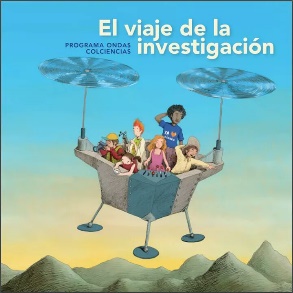 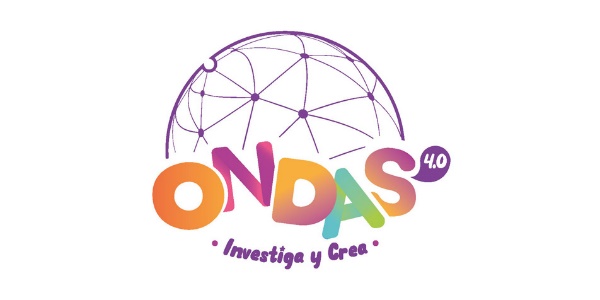 Bitácora No. 1 CONFORMACIÓN DEL GRUPO DE INVESTIGACIÓNPara el Grupo de InvestigaciónBITÁCORA N°2.-LA PREGUNTAPara el Grupo de InvestigaciónBITÁCORA N°3.- EL PROBLEMA DE INVESTIGACIÓNPara el Grupo de Investigación1. Información InstitucionalFECHAFECHADíaDíaMesAñoAño1.1 Institución educativa1.1 Institución educativa1.1 Institución educativa1.1 Institución educativaPúblicaPúblicaPrivadaPrivada1.2 Municipio1.2 Municipio1.2 Municipio1.3 Dirección Ubicación1.3 Dirección Ubicación1.4Departamento1.4Departamento1.5 Barrio1.5 Barrio1.5 Barrio1.5 Barrio1.5 Barrio1.6 Teléfono1.6 Teléfono1.7 Nombre Rector1.7 Nombre Rector1.7 Nombre Rector1.7 Nombre Rector1.8 Teléfono1.8 Teléfono1.8 Teléfono1.8 Teléfono1.8 Teléfono1.8 Teléfono1.8 Teléfono1.9 Nombre del grupo de investigación1.9 Nombre del grupo de investigación1.9 Nombre del grupo de investigación1.10 Línea de investigación1.10 Línea de investigación1.10 Línea de investigación1.10 Línea de investigación1.10 Línea de investigación1.10 Línea de investigación1.10 Línea de investigación1.10 Línea de investigaciónNombre del proyectoNombre del proyectoNombre del proyectoNombre del proyectoNombre del proyectoNombre del proyectoNombre del proyectoNombre del proyectoNombre del proyectoNombre del proyectoNombre del proyecto2.  INTEGRANTES GRUPO DE INVESTIGACIÓN2.  INTEGRANTES GRUPO DE INVESTIGACIÓN2.  INTEGRANTES GRUPO DE INVESTIGACIÓN2.  INTEGRANTES GRUPO DE INVESTIGACIÓN2.  INTEGRANTES GRUPO DE INVESTIGACIÓN2.  INTEGRANTES GRUPO DE INVESTIGACIÓN2.  INTEGRANTES GRUPO DE INVESTIGACIÓN2.  INTEGRANTES GRUPO DE INVESTIGACIÓN2.  INTEGRANTES GRUPO DE INVESTIGACIÓN2.  INTEGRANTES GRUPO DE INVESTIGACIÓNN°Nombres y apellidos GradoSexoRol que desempeñaIdentificación e-mailEdadDirecciónTeléfono1234567891011121314151617181920BITÁCORA N°1.- PARA EL MAESTROBITÁCORA N°1.- PARA EL MAESTROBITÁCORA N°1.- PARA EL MAESTROBITÁCORA N°1.- PARA EL MAESTROBITÁCORA N°1.- PARA EL MAESTROBITÁCORA N°1.- PARA EL MAESTROBITÁCORA N°1.- PARA EL MAESTROBITÁCORA N°1.- PARA EL MAESTROBITÁCORA N°1.- PARA EL MAESTRON°Nombre del maestro/ CoinvestigadorEdadSexoÁrea del conocimiento que orienta en la Institución;Estudios profesionales e investigativos realizadosIdentificacióne-mailCelularTeléfono123Bitácora # 2Bitácora # 2Fecha inicio:DíaMesAñoFin:DíaMesAño1. Escriban las preguntas que formularon inicialmente los integrantes del grupo de investigación1. Escriban las preguntas que formularon inicialmente los integrantes del grupo de investigación1. Escriban las preguntas que formularon inicialmente los integrantes del grupo de investigación1. Escriban las preguntas que formularon inicialmente los integrantes del grupo de investigación1. Escriban las preguntas que formularon inicialmente los integrantes del grupo de investigación1. Escriban las preguntas que formularon inicialmente los integrantes del grupo de investigación1. Escriban las preguntas que formularon inicialmente los integrantes del grupo de investigación1. Escriban las preguntas que formularon inicialmente los integrantes del grupo de investigación1. Escriban las preguntas que formularon inicialmente los integrantes del grupo de investigación1. Escriban las preguntas que formularon inicialmente los integrantes del grupo de investigación1. Escriban las preguntas que formularon inicialmente los integrantes del grupo de investigación1.2.3.Escriba la pregunta de investigación seleccionada para la propuestaEscriba la pregunta de investigación seleccionada para la propuestaEscriba la pregunta de investigación seleccionada para la propuestaEscriba la pregunta de investigación seleccionada para la propuestaEscriba la pregunta de investigación seleccionada para la propuestaEscriba la pregunta de investigación seleccionada para la propuestaEscriba la pregunta de investigación seleccionada para la propuestaEscriba la pregunta de investigación seleccionada para la propuestaEscriba la pregunta de investigación seleccionada para la propuestaEscriba la pregunta de investigación seleccionada para la propuestaEscriba la pregunta de investigación seleccionada para la propuesta1.Bitácora # 3Fecha inicio:DíaMesAñoFin:DíaMesAño5.1 Descripción del problema que se quiere investigar5.1 Descripción del problema que se quiere investigar5.1 Descripción del problema que se quiere investigar5.1 Descripción del problema que se quiere investigar5.1 Descripción del problema que se quiere investigar5.1 Descripción del problema que se quiere investigar5.1 Descripción del problema que se quiere investigar5.1 Descripción del problema que se quiere investigar5.1 Descripción del problema que se quiere investigar5.1 Descripción del problema que se quiere investigar5.2 Con base en el punto anterior, justifiquen la importancia de resolver el problema o avanzar en su solución.5.2 Con base en el punto anterior, justifiquen la importancia de resolver el problema o avanzar en su solución.5.2 Con base en el punto anterior, justifiquen la importancia de resolver el problema o avanzar en su solución.5.2 Con base en el punto anterior, justifiquen la importancia de resolver el problema o avanzar en su solución.5.2 Con base en el punto anterior, justifiquen la importancia de resolver el problema o avanzar en su solución.5.2 Con base en el punto anterior, justifiquen la importancia de resolver el problema o avanzar en su solución.5.2 Con base en el punto anterior, justifiquen la importancia de resolver el problema o avanzar en su solución.5.2 Con base en el punto anterior, justifiquen la importancia de resolver el problema o avanzar en su solución.5.2 Con base en el punto anterior, justifiquen la importancia de resolver el problema o avanzar en su solución.5.2 Con base en el punto anterior, justifiquen la importancia de resolver el problema o avanzar en su solución.